MOJA BABICAMoji babici je ime Jelka, piše se Golob. Stara je 62 let. Po poklicu je frizerka. Zdaj je upokojena.Visoka je  in tehta . Ima ovalen obraz, ki ga obkrožajo srednje dolgi rjavi skodrani lasje. Njene oči so okrogle in sivomodre. Nad očmi ima temne obrvi. Nos je majhen in ozek, posut s pegami. Usta so srčkasto oblikovana. Ustnice si po navadi naliči z rdečilom. Kadar se zasmeje, se ji na levem licu naredi jamica.Babica rada kolesari, plava, hodi v hribe in po gozdu. Kadar se ukvarja s športom, obleče športna oblačila in obuje športno obutev.PODATEK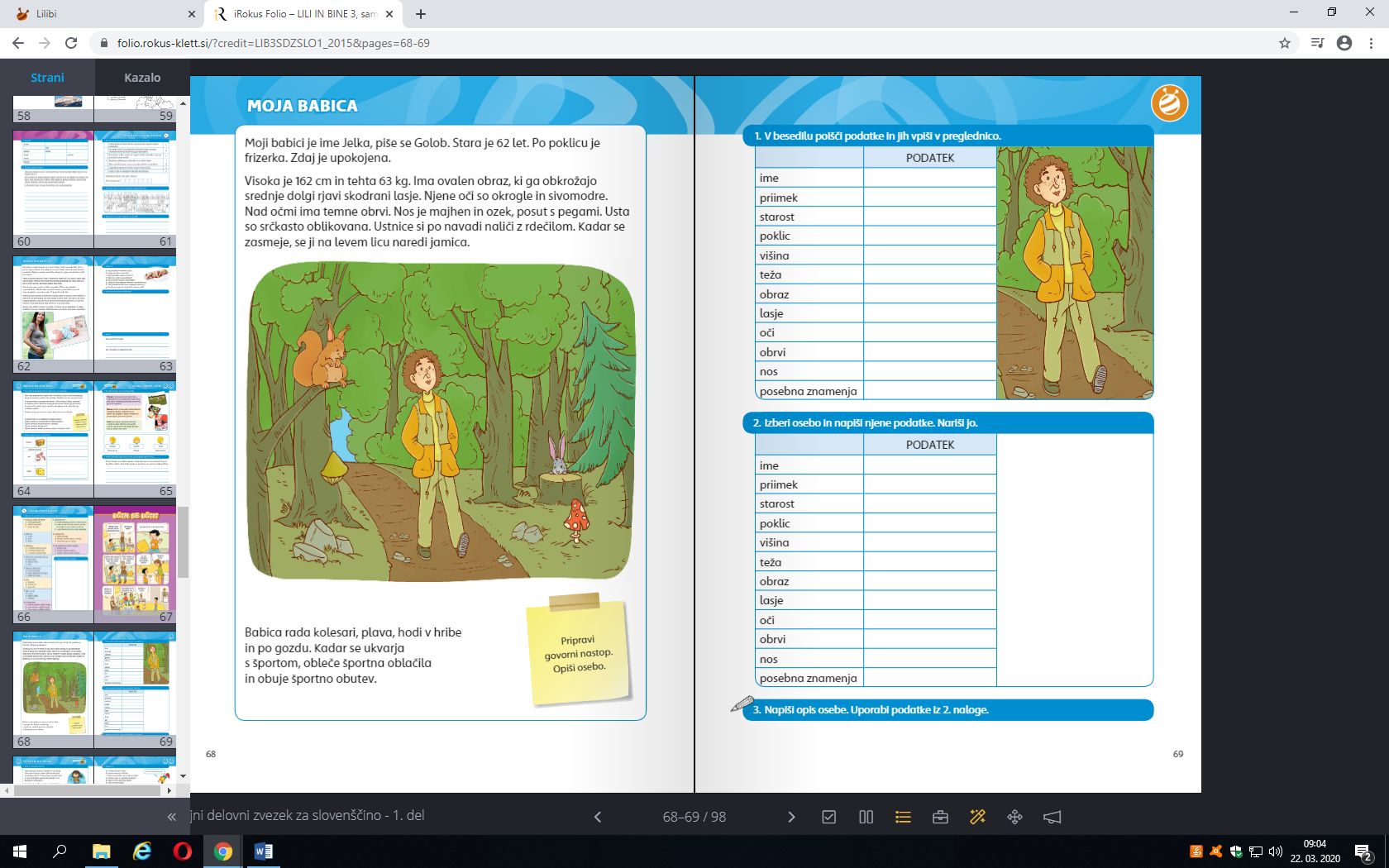 imepriimekstarostpoklicvišinatežaobrazlasjeočiobrvinosposebna znamenja